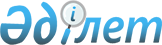 Бөрлі аудандық мәслихатының 2016 жылғы 22 желтоқсандағы № 10-2 "2017-2019 жылдарға арналған аудандық бюджет туралы" шешіміне өзгерістер мен толықтырулар енгізу туралы
					
			Күшін жойған
			
			
		
					Батыс Қазақстан облысы Бөрлі аудандық мәслихатының 2017 жылғы 7 маусымдағы № 15-2 шешімі. Батыс Қазақстан облысының Әділет департаментінде 2017 жылғы 23 маусымда № 4835 болып тіркелді. Күші жойылды - Батыс Қазақстан облысы Бөрлі аудандық мәслихатының 2018 жылғы 13 сәуірдегі № 23-9 шешімімен
      Ескерту. Күші жойылды - Батыс Қазақстан облысы Бөрлі аудандық мәслихатының 13.04.2018 № 23-9 шешімімен (алғашқы ресми жарияланған күнінен бастап қолданысқа енгізіледі).
      Қазақстан Республикасының 2008 жылғы 4 желтоқсандағы Бюджет кодексіне және Қазақстан Республикасының 2001 жылғы 23 қаңтардағы "Қазақстан Республикасындағы жергілікті мемлекеттік басқару және өзін-өзі басқару туралы" Заңына сәйкес, Бөрлі аудандық мәслихаты ШЕШІМ ҚАБЫЛДАДЫ:
      1. Бөрлі аудандық мәслихатының 2016 жылғы 22 желтоқсандағы №10-2 "2017-2019 жылдарға арналған аудандық бюджет туралы" шешіміне (Нормативтік құқықтық актілерді мемлекеттік тіркеу тізілімінде №4642 тіркелген, 2017 жылғы 18 қаңтарда Қазақстан Республикасы нормативтік құқықтық актілерінің эталондық бақылау банкінде жарияланған) мынадай өзгерістер мен толықтырулар енгізілсін:
      1- тармақта:
      1) тармақша мынадай редакцияда жазылсын:
      "1) кірістер – 9 859 625 мың теңге: 
      салықтық түсімдер – 8 849 721 мың теңге;
      салықтық емес түсімдер – 88 888 мың теңге;
      негізгі капиталды сатудан түсетін түсімдер – 578 517 мың теңге;
      трансферттер түсімі – 342 499 мың теңге;";
      5) тармақша мынадай редакцияда жазылсын:
      "5) бюджет тапшылығы (профициті) – -2 979 756 мың теңге;";
      6) тармақша мынадай редакцияда жазылсын:
      "6) бюджет тапшылығын қаржыландыру (профицитін пайдалану) – 2 979 756 мың теңге:
      қарыздар түсімі – 1 698 622 мың теңге; 
      қарыздарды өтеу – 15 420 мың теңге; 
      бюджет қаражатының пайдаланылатын қалдықтары – 1 296 554 мың теңге.";
      4 - тармақта:
      бірінші абзац мынадай редакцияда жазылсын:
      "4. 2017 жылға арналған аудандық бюджетте республикалық бюджеттен бөлінетін нысаналы трансферттердің және кредиттердің жалпы сомасы 1 396 923 мың теңге көлемінде ескерілсін:";
      жетінші абзац мынадай редакцияда жазылсын:
      ""Өрлеу" жобасы бойынша келісілген қаржылай көмекті енгізуге – 10 747 мың теңге;";
      сегізінші абзац мынадай редакцияда жазылсын:
      "жалақыны ішінара субсидиялауға – 5 121 мың теңге;";
      он бірінші абзац алынып тасталсын;
      5-тармақта:
      бірінші абзац мынадай редакцияда жазылсын:
      "5. 2017 жылға арналған аудандық бюджетте облыстық бюджеттен бөлінетін нысаналы трансферттердің және кредиттердің жалпы сомасы 644 198 мың теңге көлемінде ескерілсін:";
      екінші абзац мынадай редакцияда жазылсын:
      "үштілді білім беруді дамыту Жол картасын іске асыру мақсатында тілдік курстарда мұғалімдердің біліктілігін арттыруға – 34 699 мың теңге;";
      бесінші абзац мынадай редакцияда жазылсын:
      "мобильді орталықтардағы оқуды қосқандағы еңбек нарығында сұранысқа ие кәсіптер мен дағдылар бойынша жұмысшы кадрларды қысқа мерзімді кәсіптік оқу – 39 779 мың теңге;";
      алтыншы абзац мынадай редакцияда жазылсын:
      "Ақсай қаласы Қарашығанақ-1 шағынауданда жетпіс бес пәтерлік тұрғын үйдің құрылысы – 354 155 мың теңге;";
      мынадай редакциядағы сегізінші абзацпен толықтырылсын:
      "жалпы орта білім беру мектептерінің оқу үрдісіне "Робототехника" элективті курсын енгізу және робототехника жиынтығына қосымша элементтер алу - 3 000 мың теңге;";
      мынадай редакциядағы тоғызыншы абзацпен толықтырылсын:
      "шағын мектептерге мультимедиялық құрал-жабдық және жиынтыққа қосымша элементтер алуға - 8 175 мың теңге;";
      мынадай редакциядағы оныншы абзацпен толықтырылсын:
      "оқушыларды сапалы ауыз сумен қамтамасыз етуге - 6 556 мың теңге;";
      мынадай редакциядағы он бірінші абзацпен толықтырылсын:
      ""Е-Халық" жүйесін енгізуге - 5 880 мың теңге.";
      7 – тармақ мынадай редакцияда жазылсын:
      "7. 2017 жылға арналған ауданның жергілікті атқарушы органдарының резерві 83 809 мың теңге көлемінде бекітілсін.";
      аталған шешімнің 1- қосымшасы осы шешімнің қосымшасына сәйкес жаңа редакцияда жазылсын.
      2. Аудандық мәслихат аппаратының ұйымдастыру және құқықтық жұмысы бөлімінің басшысы (Л.Ш.Букушева) осы шешімнің әділет органдарында мемлекеттік тіркелуін, Қазақстан Республикасы нормативтік құқықтық актілерінің эталондық бақылау банкінде және бұқаралық ақпарат құралдарында оның ресми жариялануын қамтамасыз етсін.
      3. Осы шешім 2017 жылдың 1 қаңтарынан бастап қолданысқа енгізіледі. 2017 жылға арналған аудандық бюджет
      мың теңге
					© 2012. Қазақстан Республикасы Әділет министрлігінің «Қазақстан Республикасының Заңнама және құқықтық ақпарат институты» ШЖҚ РМК
				
      Сессия төрайымы

Н.Молчанова

      Аудандық мәслихат хатшысы

А.Куликешев
2017 жылғы 7 маусымдағы
№15-2
Бөрлі аудандық мәслихатының
шешіміне қосымша2016 жылғы 22 желтоқсандағы
№10-2
Бөрлі аудандық мәслихатының
шешіміне 1-қосымша
Санаты
Санаты
Санаты
Санаты
Санаты
Сомасы
Сыныбы
Сыныбы
Сыныбы
Сыныбы
Сомасы
Ішкі сыныбы
Ішкі сыныбы
Ішкі сыныбы
Сомасы
Ерекшелігі
Ерекшелігі
Сомасы
Атауы
Сомасы
1) Кірістер
 9 859 625
1
Салықтық түсімдер
8 8497 21
01
Табыс салығы
2 585 875
2
Жеке табыс салығы
2 585 875
03
Әлеуметтік салық
4 590 601
1
Әлеуметтік салық
4 590 601
04
Меншікке салынатын салықтар
753 363
1
Мүлікке салынатын салықтар
503 973
3
Жер салығы
34 600
4
Көлік құралдарына салынатын салық
211 404
5
Бірыңғай жер салығы
3 386
05
Тауарларға, жұмыстарға және қызметтерге салынатын ішкі салықтар
895 041
2
Акциздер
721 554
3
Табиғи және басқа да ресурстарды пайдаланғаны үшін түсетін түсімдер
125 000
4
Кәсіпкерлік және кәсіби қызметті жүргізгені үшін алынатын алымдар
48 487
08
Заңдық маңызы бар әрекеттердi жасағаны және (немесе) оған уәкiлеттiгi бар мемлекеттiк органдар немесе лауазымды адамдар құжаттар бергенi үшiн алынатын мiндеттi төлемдер
24 841
1
Мемлекеттік баж
24 841
2
Салықтық емес түсімдер
88 888
01
Мемлекеттiк меншiктен түсетiн кiрiстер
78 888
5
Мемлекет меншiгiндегi мүлiктi жалға беруден түсетiн кiрiстер
18 546
7
Мемлекеттік бюджеттен берілген кредиттер бойынша сыйақылар
60 342
06
Басқа да салықтық емес түсiмдер
10 000
1
Басқа да салықтық емес түсiмдер
10 000
3
Негізгі капиталды сатудан түсетін түсімдер
578 517
01
Мемлекеттiк мекемелерге бекiтiлген мемлекеттiк мүлiктi сату
535 914
1
Мемлекеттiк мекемелерге бекiтiлген мемлекеттiк мүлiктi сату
535 914
03
Жердi және материалдық емес активтердi сату
42 603
1
Жерді сату
42 603
4
Трансферттер түсімі
342 499
02
Мемлекеттік басқарудың жоғары тұрған органдарынан түсетін трансферттер
342 499
2
Облыстық бюджеттен түсетiн трансферттер
342 499
Функционалдық топ
Функционалдық топ
Функционалдық топ
Функционалдық топ
Функционалдық топ
сомасы
Функционалдық кіші топ
Функционалдық кіші топ
Функционалдық кіші топ
Функционалдық кіші топ
сомасы
Бюджеттік бағдарламалардың әкімшісі
Бюджеттік бағдарламалардың әкімшісі
Бюджеттік бағдарламалардың әкімшісі
сомасы
Бағдарлама
Бағдарлама
сомасы
Атауы
сомасы
2) Шығындар
1 1518 322
01
Жалпы сипаттағы мемлекеттiк қызметтер
615 493
1
Мемлекеттiк басқарудың жалпы функцияларын орындайтын өкiлдi, атқарушы және басқа органдар
463 641
112
Аудан (облыстық маңызы бар қала) мәслихатының аппараты
27 361
001
Аудан (облыстық маңызы бар қала) мәслихатының қызметін қамтамасыз ету жөніндегі қызметтер
18 161
003
Мемлекеттік органның күрделі шығыстары
9 200
122
Аудан (облыстық маңызы бар қала) әкімінің аппараты
136 404
001
Аудан (облыстық маңызы бар қала) әкімінің қызметін қамтамасыз ету жөніндегі қызметтер
87 713
003
Мемлекеттік органның күрделі шығыстары
48 691
123
Қаладағы аудан, аудандық маңызы бар қала, кент, ауыл, ауылдық округ әкімінің қызметін қамтамасыз ету жөніндегі қызметтер
299 876
001
Қаладағы аудан, аудандық маңызы бар қаланың, кент, ауыл, ауылдық округ әкімінің қызметін қамтамасыз ету жөніндегі қызметтер
296 859
022
Мемлекеттік органның күрделі шығыстары
3 017
2
Қаржылық қызмет
3 200
459
Ауданның (облыстық маңызы бар қаланың) экономика және қаржы бөлімі
3 200
003
Салық салу мақсатында мүлікті бағалауды жүргізу
2 200
010
Жекешелендіру, коммуналдық меншікті басқару, жекешелендіруден кейінгі қызмет және осыған байланысты дауларды реттеу
1 000
9
Жалпы сипаттағы басқа да мемлекеттiк қызметтер
148 652
458
Ауданның (облыстық маңызы бар қаланың) тұрғын үй-коммуналдық шаруашылығы, жолаушылар көлігі және автомобиль жолдары бөлімі
7 0851
001
Жергілікті деңгейде тұрғын үй-коммуналдық шаруашылығы, жолаушылар көлігі және автомобиль жолдары саласындағы мемлекеттік саясатты іске асыру жөніндегі қызметтер
7 0851
459
Ауданның (облыстық маңызы бар қаланың) экономика және қаржы бөлімі
42 803
001
Ауданның (облыстық маңызы бар қаланың) экономикалық саясатын қалыптастыру мен дамыту, мемлекеттік жоспарлау, бюджеттік атқару және коммуналдық меншігін басқару саласындағы мемлекеттік саясатты іске асыру жөніндегі қызметтер
24 781
015
Мемлекеттік органның күрделі шығыстары
18 022
467
Ауданның (облыстық маңызы бар қаланың) құрылыс бөлімі
34 998
040
Мемлекеттік органдардың объектілерін дамыту
34 998
02
Қорғаныс
65 937
1
Әскери мұқтаждар
13 500
122
Аудан (облыстық маңызы бар қала) әкімінің аппараты
13 500
005
Жалпыға бірдей әскери міндетті атқару шеңберіндегі іс-шаралар
13 500
2
Төтенше жағдайлар жөнiндегi жұмыстарды ұйымдастыру
52 437
122
Аудан (облыстық маңызы бар қала) әкімінің аппараты
52 437
006
Аудан (облыстық маңызы бар қала) ауқымындағы төтенше жағдайлардың алдын алу және оларды жою
7 413
007
Аудандық (қалалық) ауқымдағы дала өрттерінің, сондай-ақ мемлекеттік өртке қарсы қызмет органдары құрылмаған елдi мекендерде өрттердің алдын алу және оларды сөндіру жөніндегі іс-шаралар
45 024
03
Қоғамдық тәртіп, қауіпсіздік, құқықтық, сот, қылмыстық-атқару қызметі
35 573
9
Қоғамдық тәртіп және қауіпсіздік саласындағы өзге де қызметтер
35 573
458
Ауданның (облыстық маңызы бар қаланың) тұрғын үй-коммуналдық шаруашылығы, жолаушылар көлігі және автомобиль жолдары бөлімі
35 573
021
Елдi мекендерде жол қозғалысы қауiпсiздiгін қамтамасыз ету
35 573
04
Білім беру
5 105 836
1
Мектепке дейінгі тәрбие және оқыту
939 597
464
Ауданның (облыстық маңызы бар қаланың) білім бөлімі
793 461
009
Мектепке дейінгі тәрбие мен оқыту ұйымдарының қызметін қамтамасыз ету
713 335
040
Мектепке дейінгі білім беру ұйымдарында мемлекеттік білім беру тапсырысын іске асыруға
80 126
467
Ауданның (облыстық маңызы бар қаланың) құрылыс бөлімі
146 136
037
Мектепке дейiнгi тәрбие және оқыту объектілерін салу және реконструкциялау
146 136
2
Бастауыш, негізгі орта және жалпы орта білім беру
3 783 775
123
Қаладағы аудан, аудандық маңызы бар қала, кент, ауыл, ауылдық округ әкімінің аппараты
13 658
005
Ауылдық жерлерде балаларды мектепке дейін тегін алып баруды және кері алып келуді ұйымдастыру
13 658
464
Ауданның (облыстық маңызы бар қаланың) білім бөлімі
3 624 047
003
Жалпы білім беру
3 359 853
006
Балаларға қосымша білім беру
264 194
465
Ауданның (облыстық маңызы бар қаланың) дене шынықтыру және спорт бөлімі
119 070
017
Балалар мен жасөспірімдерге спорт бойынша қосымша білім беру
119 070
467
Ауданның (облыстық маңызы бар қаланың) құрылыс бөлімі
27 000
024
Бастауыш, негізгі орта және жалпы орта білім беру объектілерін салу және реконструкциялау
27 000
9
Бiлiм беру саласындағы өзге де қызметтер
382 464
464
Ауданның (облыстық маңызы бар қаланың) білім бөлімі
382 464
001
Жергілікті деңгейде білім беру саласындағы мемлекеттік саясатты іске асыру жөніндегі қызметтер
17 534
005
Ауданның (облыстық маңызы бар қаланың) мемлекеттік білім беру мекемелер үшін оқулықтар мен оқу-әдiстемелiк кешендерді сатып алу және жеткізу
230 539
015
Жетім баланы (жетім балаларды) және ата-аналарының қамқорынсыз қалған баланы (балаларды) күтіп-ұстауға қамқоршыларға (қорғаншыларға) ай сайынға ақшалай қаражат төлемі
9 417
067
Ведомстволық бағыныстағы мемлекеттік мекемелерінің және ұйымдарының күрделі шығыстары
124 974
06
Әлеуметтік көмек және әлеуметтік қамсыздандыру
414 715
1
Әлеуметтiк қамсыздандыру
53 361
451
Ауданның (облыстық маңызы бар қаланың) жұмыспен қамту және әлеуметтік бағдарламалар бөлімі
44 516
005
Мемлекеттік атаулы әлеуметтік көмек
9 950
016
18 жасқа дейінгі балаларға мемлекеттік жәрдемақылар
10 319
025
"Өрлеу" жобасы бойынша келісілген қаржылай көмекті енгізу
24 247
464
Ауданның (облыстық маңызы бар қаланың) білім бөлімі
8 845
030
Патронат тәрбиешілерге берілген баланы (балаларды) асырап бағу
8 845
2
Әлеуметтік көмек
328 761
451
Ауданның (облыстық маңызы бар қаланың) жұмыспен қамту және әлеуметтік бағдарламалар бөлімі
328 761
002
Жұмыспен қамту бағдарламасы
115 392
004
Ауылдық жерлерде тұратын денсаулық сақтау, білім беру, әлеуметтік қамтамасыз ету, мәдениет, спорт және ветеринар мамандарына отын сатып алуға Қазақстан Республикасының заңнамасына сәйкес әлеуметтік көмек көрсету
10 656
006
Тұрғын үйге көмек көрсету
5 672
007
Жергілікті өкілетті органдардың шешімі бойынша мұқтаж азаматтардың жекелеген топтарына әлеуметтік көмек
41 323
010
Үйден тәрбиеленіп оқытылатын мүгедек балаларды материалдық қамтамасыз ету
2 206
014
Мұқтаж азаматтарға үйде әлеуметтік көмек көрсету
54 759
017
Мүгедектерді оңалту жеке бағдарламасына сәйкес, мұқтаж мүгедектерді міндетті гигиеналық құралдармен және ымдау тілі мамандарының қызмет көрсетуін, жеке көмекшілермен қамтамасыз ету
55 224
023
Жұмыспен қамту орталықтарының қызметін қамтамасыз ету
43 529
9
Әлеуметтiк көмек және әлеуметтiк қамтамасыз ету салаларындағы өзге де қызметтер
32 593
451
Ауданның (облыстық маңызы бар қаланың) жұмыспен қамту және әлеуметтік бағдарламалар бөлімі
32 490
001
Жергілікті деңгейде халық үшін әлеуметтік бағдарламаларды жұмыспен қамтуды қамтамасыз етуді іске асыру саласындағы мемлекеттік саясатты іске асыру жөніндегі қызметтер
27 805
011
Жәрдемақыларды және басқа да әлеуметтік төлемдерді есептеу, төлеу мен жеткізу бойынша қызметтерге ақы төлеу
1 264
054
Үкіметтік емес ұйымдарда мемлекеттік әлеуметтік тапсырысты орналастыру
3 421
458
Ауданның (облыстық маңызы бар қаланың) тұрғын үй-коммуналдық шаруашылығы, жолаушылар көлігі және автомобиль жолдары бөлімі
103
050
Қазақстан Республикасында мүгедектердің құқықтарын қамтамасыз ету және өмір сүру сапасын жақсарту жөніндегі 2012 - 2018 жылдарға арналған іс-шаралар жоспарын іске асыру
103
07
Тұрғын үй-коммуналдық шаруашылық
1 534 806
1
Тұрғын үй шаруашылығы
639 053
458
Ауданның (облыстық маңызы бар қаланың) тұрғын үй-коммуналдық шаруашылығы, жолаушылар көлігі және автомобиль жолдары бөлімі
60 000
003
Мемлекеттік тұрғын үй қорының сақталуын ұйымдастыру
60 000
467
Ауданның (облыстық маңызы бар қаланың) құрылыс бөлімі
551 625
003
Коммуналдық тұрғын үй қорының тұрғын үйін жобалау және (немесе) салу, реконструкциялау
499 155
004
Инженерлік-коммуникациялық инфрақұрылымды жобалау, дамыту және (немесе) жайластыру 
52 470
479
Ауданның (облыстық маңызы бар қаланың) тұрғын үй инспекциясы бөлімі
27 428
001
Жергілікті деңгейде тұрғын үй қоры саласындағы мемлекеттік саясатты іске асыру жөніндегі қызметтер
27 428
2
Коммуналдық шаруашылық
412 316
458
Ауданның (облыстық маңызы бар қаланың) тұрғын үй-коммуналдық шаруашылығы, жолаушылар көлігі және автомобиль жолдары бөлімі
337 344
012
Сумен жабдықтау және су бұру жүйесінің жұмыс істеуі
152 697
026
Ауданның (облыстық маңызы бар қаланың) коммуналдық меншігіндегі жылу жүйелерін қолдануды ұйымдастыру
161 152
048
Қаланы және елді мекендерді абаттандыруды дамыту
23 495
467
Ауданның (облыстық маңызы бар қаланың) құрылыс бөлімі
74 972
058
Елді мекендердегі сумен жабдықтау және су бұру жүйелерін дамыту
74 972
3
Елді мекендерді көркейту
483 437
123
Қаладағы аудан, аудандық маңызы бар қала, кент, ауыл, ауылдық округ әкімінің аппараты
85 283
008
Елді мекендердегі көшелерді жарықтандыру
32 657
009
Елдi мекендердiң санитариясын қамтамасыз ету
5 650
011
Елді мекендерді абаттандыру мен көгалдандыру
46 976
458
Ауданның (облыстық маңызы бар қаланың) тұрғын үй-коммуналдық шаруашылығы, жолаушылар көлігі және автомобиль жолдары бөлімі
398 154
015
Елдi мекендердегі көшелердi жарықтандыру
160 000
016
Елдi мекендердiң санитариясын қамтамасыз ету
111 070
018
Елдi мекендердi абаттандыру және көгалдандыру
127 084
08
Мәдениет, спорт, туризм және ақпараттық кеңістiк
875 359
1
Мәдениет саласындағы қызмет
396 812
455
Ауданның (облыстық маңызы бар қаланың) мәдениет және тілдерді дамыту бөлімі
396 812
003
Мәдени- демалыс жұмысын қолдау
396 812
2
Спорт
130 566
465
Ауданның (облыстық маңызы бар қаланың) дене шынықтыру және спорт бөлімі
130 566
001
Жергілікті деңгейде дене шынықтыру және спорт саласындағы мемлекеттік саясатты іске асыру жөніндегі қызметтер
10 925
006
Аудандық (облыстық маңызы бар қалалық) деңгейде спорттық жарыстар өткiзу
104 641
007
Әртүрлi спорт түрлерi бойынша аудан (облыстық маңызы бар қала) құрама командаларының мүшелерiн дайындау және олардың облыстық спорт жарыстарына қатысуы
15 000
3
Ақпараттық кеңістік
225 346
455
Ауданның (облыстық маңызы бар қаланың) мәдениет және тілдерді дамыту бөлімі
143 878
006
Аудандық (қалалық) кiтапханалардың жұмыс iстеуi
138 788
007
Мемлекеттiк тiлдi және Қазақстан халқының басқа да тiлдерін дамыту
5 000
456
Ауданның (облыстық маңызы бар қаланың) ішкі саясат бөлімі
81 468
002
Мемлекеттік ақпараттық саясат жүргізу жөніндегі қызметтер
81 468
9
Мәдениет, спорт, туризм және ақпараттық кеңiстiктi ұйымдастыру жөнiндегi өзге де қызметтер
122 635
455
Ауданның (облыстық маңызы бар қаланың) мәдениет және тілдерді дамыту бөлімі
50 895
001
Жергілікті деңгейде тілдерді және мәдениетті дамыту саласындағы мемлекеттік саясатты іске асыру жөніндегі қызметтер
14 155
032
Ведомстволық бағыныстағы мемлекеттік мекемелерінің және ұйымдарының күрделі шығыстары
36 740
456
Ауданның (облыстық маңызы бар қаланың) ішкі саясат бөлімі
71 740
001
Жергілікті деңгейде ақпарат, мемлекеттілікті нығайту және азаматтардың әлеуметтік сенімділігін қалыптастыру саласында мемлекеттік саясатты іске асыру жөніндегі қызметтер
37 807
003
Жастар саясаты саласында іс-шараларды іске асыру
24 733
006
Мемлекеттік органның күрделі шығыстары
9 200
10
Ауыл, су, орман, балық шаруашылығы, ерекше қорғалатын табиғи аумақтар, қоршаған ортаны және жануарлар дүниесін қорғау, жер қатынастары
197 374
1
Ауыл шаруашылығы
161 916
462
Ауданның (облыстық маңызы бар қаланың) ауыл шаруашылығы бөлімі
25 259
001
Жергілікті деңгейде ауыл шаруашылығы саласындағы мемлекеттік саясатты іске асыру жөніндегі қызметтер
25 259
467
Ауданның (облыстық маңызы бар қаланың) құрылыс бөлімі 
40 000
010
Ауыл шаруашылығы объектілерін дамыту
40 000
473
Ауданның (облыстық маңызы бар қаланың) ветеринария бөлімі
96 657
001
Жергілікті деңгейде ветеринария саласындағы мемлекеттік саясатты іске асыру жөніндегі қызметтер
25 566
006
Ауру жануарларды санитарлық союды ұйымдастыру
1 824
007
Қаңғыбас иттер мен мысықтарды аулауды және жоюды ұйымдастыру
9 043
010
Ауыл шаруашылығы жануарларын сәйкестендіру жөніндегі іс-шараларды өткізу
3 320
011
Эпизоотияға қарсы іс-шаралар жүргізу
44 058
047
Жануарлардың саулығы мен адамның денсаулығына қауіп төндіретін, алып қоймай заласыздандырылған (зарарсыздандырылған) және қайта өңделген жануарлардың, жануарлардан алынатын өнімдер мен шикізаттың құнын иелеріне өтеу
12 846
6
Жер қатынастары
19 758
463
Ауданның (облыстық маңызы бар қаланың) жер қатынастары бөлімі
19 758
001
Аудан (облыстық маңызы бар қала) аумағында жер қатынастарын реттеу саласындағы мемлекеттік саясатты іске асыру жөніндегі қызметтер
11 166
006
Аудандардың, облыстық маңызы бар, аудандық маңызы бар қалалардың, кенттердің, ауылдардың, ауылдық округтердің шекарасын белгілеу кезінде жүргізілетін жерге орналастыру
8 592
9
Ауыл, су, орман, балық шаруашылығы, қоршаған ортаны қорғау және жер қатынастары саласындағы басқа да қызметтер
15 700
459
Ауданның (облыстық маңызы бар қаланың) экономика және қаржы бөлімі
15 700
099
Мамандарға әлеуметтік қолдау көрсету жөніндегі шараларды іске асыру
15 700
11
Өнеркәсіп, сәулет, қала құрылысы және құрылыс қызметі
54 740
2
Сәулет, қала құрылысы және құрылыс қызметі
54 740
467
Ауданның (облыстық маңызы бар қаланың) құрылыс бөлімі
12 748
001
Жергілікті деңгейде құрылыс саласындағы мемлекеттік саясатты іске асыру жөніндегі қызметтер
12 748
468
Ауданның (облыстық маңызы бар қаланың) сәулет және қала құрылысы бөлімі
41 992
001
Жергілікті деңгейде сәулет және қала құрылысы саласындағы мемлекеттік саясатты іске асыру жөніндегі қызметтер
12 177
003
Аудан аумағында қала құрылысын дамыту схемаларын және елді мекендердің бас жоспарларын әзірлеу
29 815
12
Көлік және коммуникация
1 934 791
1
Автомобиль көлігі
1 934 791
123
Қаладағы аудан, аудандық маңызы бар қала, кент, ауыл, ауылдық округ әкімінің аппараты
361 287
013
Аудандық маңызы бар қалаларда, кенттерде, ауылдарда, ауылдық округтерде автомобиль жолдарының жұмыс істеуін қамтамасыз ету
361 287
458
Ауданның (облыстық маңызы бар қаланың) тұрғын үй-коммуналдық шаруашылығы, жолаушылар көлігі және автомобиль жолдары бөлімі
1 573 504
022
Көлік инфрақұрылымын дамыту
562 000
023
Автомобиль жолдарының жұмыс істеуін қамтамасыз ету
1 011 504
13
Басқалар
111 375
3
Кәсiпкерлiк қызметтi қолдау және бәсекелестікті қорғау
11 061
469
Ауданның (облыстық маңызы бар қаланың) кәсіпкерлік бөлімі
11 061
001
Жергілікті деңгейде кәсіпкерлік дамыту саласындағы мемлекеттік саясатты іске асыру жөніндегі қызметтер
11 061
9
Басқалар
100 314
458
Ауданның (облыстық маңызы бар қаланың) тұрғын үй-коммуналдық шаруашылығы, жолаушылар көлігі және автомобиль жолдары бөлімі
16 505
040
Өңірлерді дамытудың 2020 жылға дейінгі бағдарламасы шеңберінде өңірлерді экономикалық дамытуға жәрдемдесу бойынша шараларды іске асыру
10 000
043
"Өңірлерді дамыту" бағдарламасы шеңберінде инженерлік инфрақұрылымын дамыту
6 505
459
Ауданның (облыстық маңызы бар қаланың) экономика және қаржы бөлімі
83 809
012
Ауданның (облыстық маңызы бар қаланың) жергілікті атқарушы органының резерві
83 809
15
Трансферттер
572 323
1
Трансферттер
572 323
459
Ауданның (облыстық маңызы бар қаланың) экономика және қаржы бөлімі
572 323
006
Нысаналы пайдаланылмаған (толық пайдаланылмаған) трансферттерді қайтару
7 881
049
Бюджет заңнамасымен қарастырылған жағдайларда жалпы сипаттағы трансферттерді қайтару
8 776
051
Жергілікті өзін-өзі басқару органдарына берілетін трансферттер
472 800
054
Қазақстан Республикасының Ұлттық қорынан берілетін нысаналы трансферт есебінен республикалық бюджеттен бөлінген пайдаланылмаған (түгел пайдаланылмаған) нысаналы трансферттердің сомасын қайтару
82 866
3) Таза бюджеттік кредиттеу
1 321 059
Бюджеттік кредиттер
1 344 467
07
Тұрғын үй-коммуналдық шаруашылық
1 276 397
1
Тұрғын үй шаруашылығы
1 276 397
458
Ауданның (облыстық маңызы бар қаланың) тұрғын үй-коммуналдық шаруашылығы, жолаушылар көлігі және автомобиль жолдары бөлімі
1 276 397
053
Жылу, сумен жабдықтау және су бұру жүйелерін реконструкция және құрылыс үшін кредит беру
1 276 397
10
Ауыл, су, орман, балық шаруашылығы ерекше қорғалатын табиғи аумақтар, қоршаған ортаны және жануарлар дүниесін қорғау, жер қатынастары
68 070
9
Ауыл, су, орман, балық шаруашылығы, қоршаған ортаны қорғау және жер қатынастары саласындағы басқа да қызметтер
68 070
459
Ауданның (облыстық маңызы бар қаланың) экономика және қаржы бөлімі
68 070
018
Мамандарды әлеуметтік қолдау шараларын іске асыру үшін бюджеттік кредиттер
68 070
Санаты
Санаты
Санаты
Санаты
Санаты
сомасы
Сыныбы
Сыныбы
Сыныбы
Сыныбы
сомасы
Ішкі сыныбы
Ішкі сыныбы
Ішкі сыныбы
сомасы
Ерекшелігі
Ерекшелігі
сомасы
Атауы
сомасы
5
Бюджеттік кредиттерді өтеу
 23 408
01
Бюджеттік кредиттерді өтеу
23 408
1
Мемлекеттік бюджеттен берілген бюджеттік кредиттерді өтеу
23 408
Функционалдық топ
Функционалдық топ
Функционалдық топ
Функционалдық топ
Функционалдық топ
сомасы
Функционалдық кіші топ
Функционалдық кіші топ
Функционалдық кіші топ
Функционалдық кіші топ
сомасы
Бюджеттік бағдарламалардың әкімшісі
Бюджеттік бағдарламалардың әкімшісі
Бюджеттік бағдарламалардың әкімшісі
сомасы
Бағдарлама
Бағдарлама
сомасы
Атауы
сомасы
4) Қаржылық активтерімен жасалатын операциялар бойынша сальдо
0
Санаты
Санаты
Санаты
Санаты
Санаты
сомасы
Сыныбы
Сыныбы
Сыныбы
Сыныбы
сомасы
Ішкі сыныбы
Ішкі сыныбы
Ішкі сыныбы
сомасы
Ерекшелігі
Ерекшелігі
сомасы
Атауы
сомасы
6
Мемлекеттің қаржы активтерін сатудан түсетін түсімдер
0
01
Мемлекеттің қаржы активтерін сатудан түсетін түсімдер
0
1
Қаржы активтерін ел ішінде сатудан түсетін түсімдер
0
5) Бюджет тапшылығы (профициті)
-2 979 756
6) Бюджет тапшылығын (профицитін) қаржыландыру
2 979 756
7
Қарыздар түсімі
1 698 622
01
Мемлекеттік ішкі қарыздар
1 698 622
2
Қарыз алу келісім -шарттары
1 698 622
Функционалдық топ
Функционалдық топ
Функционалдық топ
Функционалдық топ
Функционалдық топ
сомасы
Функционалдық кіші топ
Функционалдық кіші топ
Функционалдық кіші топ
Функционалдық кіші топ
сомасы
Бюджеттік бағдарламалардың әкімшісі
Бюджеттік бағдарламалардың әкімшісі
Бюджеттік бағдарламалардың әкімшісі
сомасы
Бағдарлама
Бағдарлама
сомасы
Атауы
сомасы
16
Қарыздарды өтеу
15 420
1
Қарыздарды өтеу
15 420
459
Ауданның (облыстық маңызы бар қаланың) экономика және қаржы бөлімі
15 420
005
Жергілікті атқарушы органның жоғары тұрған бюджет алдындағы борышын өтеу
15 420
Санаты
Санаты
Санаты
Санаты
Санаты
сомасы
Сыныбы
Сыныбы
Сыныбы
Сыныбы
сомасы
Ішкі сыныбы
Ішкі сыныбы
Ішкі сыныбы
сомасы
Ерекшелігі
Ерекшелігі
сомасы
Атауы
сомасы
8
Бюджет қаражатының пайдаланылатын қалдықтары
 1 296 554
01
Бюджет қаражаты қалдықтары
1 296 554
1
Бюджет қаражатының бос қалдықтары
1 296 554